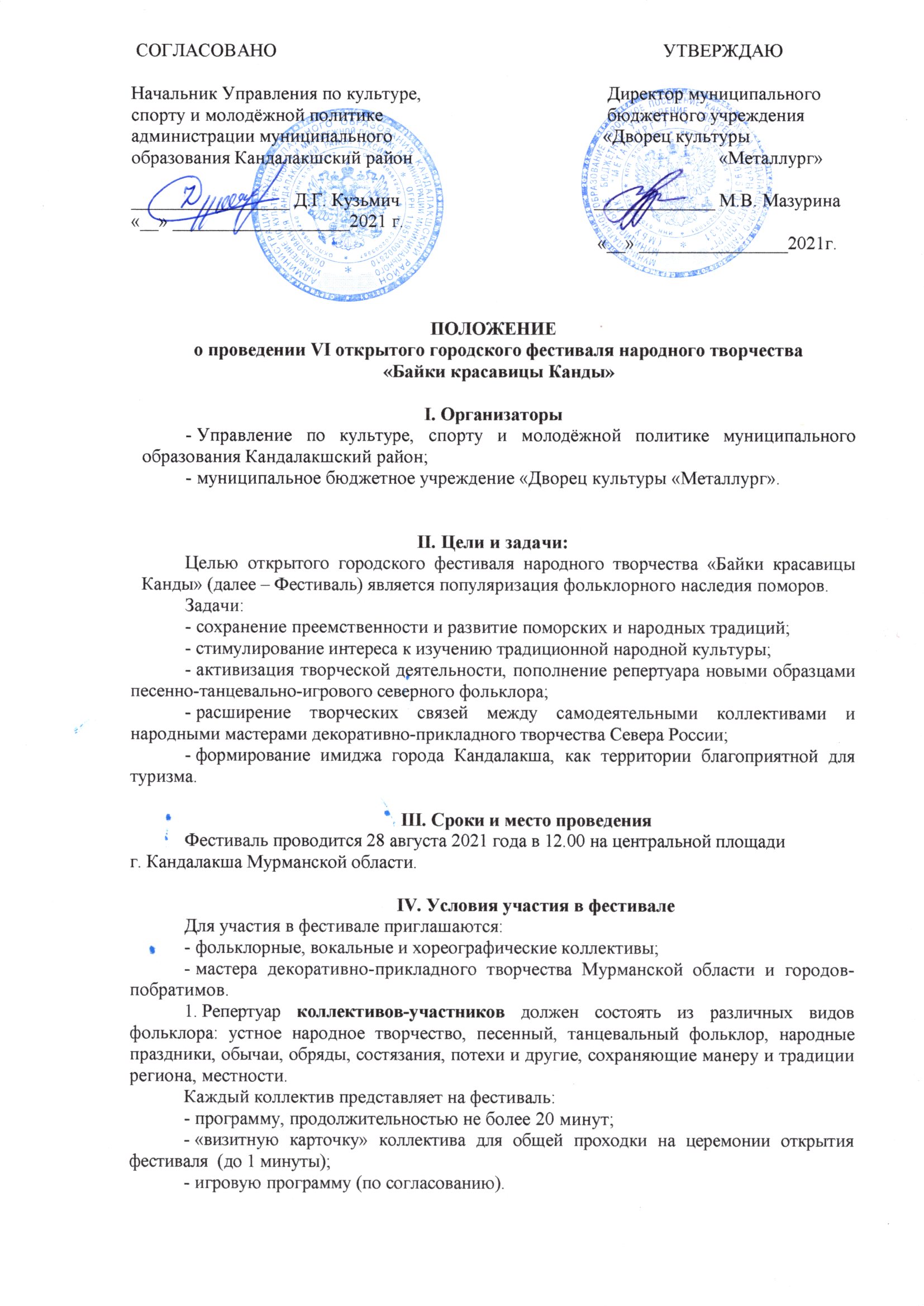 	- «визитную карточку» коллектива для общей проходки на церемонии открытия фестиваля  (до 1 минуты);		- игровую программу (по согласованию).		Всем коллективам-участникам фестиваля необходимо предоставить краткую творческую характеристику.Обязательным условием участия фольклорных коллективов является включение в программу художественных элементов обрядов и праздников.		Организаторы оставляют за собой право корректировать продолжительность выступления коллективов в зависимости от количества поданных заявок и исполнительского уровня.		Творческие коллективы направляют заявки и краткую творческую характеристику в адрес МБУ «Дворец культуры «Металлург» (184046 г. Кандалакша, Мурманская область, ул. Кировская аллея, д.1-а); E-mail:  dk-metall@inbox.ru; тел./факс: 8 (81533) 7-26-20.	Телефон для справок: 8 (921) 168-66-88 Вишневская Елена Викторовна – заведующий ОКДД  МБУ «Дворец культуры «Металлург»; 8 (921)158-70-13 Петухова Светлана Ивановна – художественный руководитель МБУ «Дворец культуры «Металлург»).	Заявки коллективов на участие в фестивале принимаются  до 16 августа 2021 года (Приложение №1).2.Мастера декоративно-прикладного творчества представляют для выставки и продажи изделия декоративно-прикладного творчества. Мастер должен быть готов продемонстрировать процесс изготовления предметов декоративно-прикладного искусства и художественных ремесел (резьба, роспись, плетение, вышивка и др.). 	Выставочное место и оборудование (стол, стенд, стул) предоставляются. 	Оформление стендов осуществляется самими участниками. Обязательно  наличие народного костюма или его элементов.	Мастера декоративно-прикладного творчества направляют заявки в адрес МБУ «Дворец культуры «Металлург» (184046 г. Кандалакша, Мурманская область, ул. Кировская аллея, д.1-а); e-mail:  dk-metall@inbox.ru; тел./факс: 8 (81533) 7-26-20.Телефон для справок: 8 (911)342-34-69 (Кузьмина Ирина Владимировна). Организационный взнос 300 рублей.Заявки мастеров декоративно-прикладного творчества на участие в Фестивале принимаются до 16 августа 2021 года (Приложение № 2)   V. Порядок проведения фестиваляВсе участники фестиваля должны прибыть в г. Кандалакша 28 августа 2021 г. до 11.00.                                             VI. Финансовые условияОрганизация и проведение Фестиваля осуществляется за счёт муниципальной программы «Развитие культуры и сохранение культурного наследия в муниципальном образовании городское поселение Кандалакша» на 2014-2021 годы. Транспортные расходы за счет направляющей стороны.                                                  VII. Поощрение  участников фестиваляВсе творческие коллективы и мастера декоративно-прикладного творчества награждаются дипломами участника Фестиваля.                                                                         Приложение № 1    к Положению о проведении      открытого городского фестиваля             народного творчества 								     «Байки красавицы Канды»Заявкана участие в открытом городском фестивале народного творчества «Байки красавицы Канды»1. Название коллектива:        _____________________________________________________________________________2. Учреждение, направляющее участника фестиваля,  адрес, тел./факс:______________________________________________________________________________________________________________________________________________________________3. Жанр (направление) концертной программы   коллектива:4. Год создания коллектива:   _____________________________________________________Количественный состав коллектива _______ чел.Возраст участников:До 14 лет____, 15-17 лет_______, 18-35 лет______, 36-54 года______, старше 55 лет____________Костюмы (стилизованные, этнографические):_____________________________________	Репертуар коллектива на отдельном листе:Руководитель коллектива:___________________________________________________________________ (ФИО, стаж работы в коллективе)Телефон руководителя коллектива:___________________________________________________________________ Дата, время (вид транспорта) прибытия в г. Кандалакша: Дата, время (вид транспорта) отъезда из г. Кандалакша:Руководитель коллектива:   	        /____________________/                                                                    (подпись)                                                                                   (фамилия) Руководитель направляющейорганизации (учреждения)  	       /__________________/                                                                               (подпись)                                                   (фамилия)МП                                                                            «______»_______________2021 г.В соответствии с Федеральным законом от 27.07.2006№152 ФЗ «О персональных данных» выражаю согласие МБУ «Дворец культуры «Металлург» расположенного по адресу: 184046 г. Кандалакша, Мурманской области, ул. Кировская аллея, д.1-а, на обработку предоставленных мной данных и использование их для обеспечения моего участия в открытом городском фестивале народного творчества «Байки красавицы Канды» 28 августа 2021 года..                                                                                                                                                 									     Приложение № 2     к Положению о проведении      открытого городского фестиваля             народного творчества 								     «Байки красавицы Канды»ЗАЯВКАна участие в выставке-продаже изделий мастеров декоративно-прикладного творчества на фестивале народного творчества «Байки красавицы Канды»Режим работы:28 августа 2021  года с 11.00. до 18.00.1. Полное и сокращенное наименование организации (объединения), ФИО индивидуального предпринимателя (полностью), ФИО мастера декоративно-прикладного творчества  (полностью):____________________________________________________________________________________________________________________________________________________________________________________________________________________________2. Юридический адрес организации (объединения), для ИП и граждан – адрес регистрации по месту жительства: __________________________________________________________________________________________________________________________________________________________3. ФИО руководителя организации (объединения): _____________________________________________________________________________4. Контактный телефон:______________________________________________________________________5. Перечень товаров, предлагаемый для реализации на Ярмарке:__________________________________________________________________________________________________________________________________________________________6. Услуги, оказываемые организацией (объединением), индивидуальным предпринимателем:__________________________________________________________________________________________________________________________________________________________7. Выставочное оборудование, необходимое для участия:______________________________________________________________________                         Подпись руководителя организации (объединения), индивидуального предпринимателя,  мастера декоративно-прикладного творчества:                            _____________________________________________________________________________Дата заполнения заявки: ________________________________________________________                                                                            В соответствии с Федеральным законом от 27.07.2006№152 ФЗ «О персональных данных» выражаю согласие отделу по культуре и делам молодёжи администрации муниципального образования городское поселение Кандалакша,  расположенного по адресу:.184042 г. Кандалакша, Мурманская область, ул. Первомайская, д.34, каб.411, на обработку предоставленных мной персональных данных и использование их для обеспечения моего участия в открытом городском фестивале народного творчества «Байки красавицы Канды» 28 августа 2021 года.______________________________(подпись)